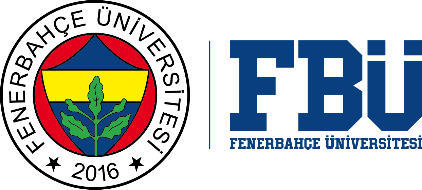 FENERBAHÇE UNIVERSITY GRADUATE SCHOOL DETERMINING THE CO-ADVISOR                                                                                                                                                                         …../…../20…. Thesis/Term Project Advisor	 Name Surname: 		Signature:Thesis/Term Project Co-Advisor Name Surname: 		Signature:Head of The Department                                                        Approved /             Not ApprovedName Surname: 		Signature:	 STUDENT INFORMATIONSTUDENT INFORMATIONName SurnameStudent IDName of DepartmentName of ProgramLevel of Program       Master's (Non-Thesis)                Master's (Thesis)                  DoctoratePhone NumberEmail Address